CHAPTER 17BLACKLISTING§401.  Violations; penalty1.  Preventing employment.  An employer, employee or other person, by threats of injury, intimidation or force, alone or in combination with others, may not prevent a person from entering into, continuing in or leaving the employment of any person, firm or corporation.[PL 2003, c. 452, Pt. I, §12 (NEW); PL 2003, c. 452, Pt. X, §2 (AFF).]2.  Maintaining blacklist.  An employer, agent of an employer or other person, alone or in combination with others, may not attempt to prevent a wage earner in any industry from obtaining employment at that wage earner's trade by maintaining or being a party to the maintaining of a blacklist.[PL 2003, c. 452, Pt. I, §12 (NEW); PL 2003, c. 452, Pt. X, §2 (AFF).]3.  Penalty.  A person who violates this section commits a Class D crime.  Violation of this section is a strict liability crime as defined in Title 17‑A, section 34, subsection 4‑A.[PL 2003, c. 452, Pt. I, §12 (NEW); PL 2003, c. 452, Pt. X, §2 (AFF).]SECTION HISTORYPL 2003, c. 452, §I12 (RPR). PL 2003, c. 452, §X2 (AFF). The State of Maine claims a copyright in its codified statutes. If you intend to republish this material, we require that you include the following disclaimer in your publication:All copyrights and other rights to statutory text are reserved by the State of Maine. The text included in this publication reflects changes made through the First Regular and First Special Session of the 131st Maine Legislature and is current through November 1. 2023
                    . The text is subject to change without notice. It is a version that has not been officially certified by the Secretary of State. Refer to the Maine Revised Statutes Annotated and supplements for certified text.
                The Office of the Revisor of Statutes also requests that you send us one copy of any statutory publication you may produce. Our goal is not to restrict publishing activity, but to keep track of who is publishing what, to identify any needless duplication and to preserve the State's copyright rights.PLEASE NOTE: The Revisor's Office cannot perform research for or provide legal advice or interpretation of Maine law to the public. If you need legal assistance, please contact a qualified attorney.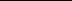 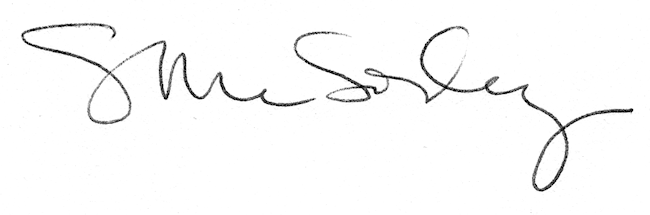 